¡Bienvenidos a la clase de la Señora McFarland!Spanish IB 4-B2016-2017Course Description: The course is designed to master and expand the skills acquired previously by the students. The content includes expansion of vocabulary and conversational skills through discussions based on selected topics and readings. Students’ acquisition of grammatical concepts will be strengthened by usage in written and conversational skills and by analyzing reading selections. Vocabulary is stressed through activities imitating the everyday life of Spanish-speaking people. Required Materials: -Español Santillana, HS 3 Workbook -1.5 inch (minimum) 3 ring binder-Red pen-Pencils Class expectation:Be Respectful to your teacher, peers, visitors, SCHS staff, and SCHS’s policies.Be Responsible by showing up ready to learn with all necessary materials for class, following directions, accepting consequences, and leaving surroundings better than you found them.Be involved by participating positively!Grading Policy: As mandated by the county:Three types of measurements will be used when looking at student achievement: diagnostic, formative and summative, with most of the weight of the grade based on performance in summative assessments.  Examples of each assessment are as follows:(0%)   Diagnostic—pretests, informal observation, etc.(40%) Formative—quizzes, teacher questions, homework, group work, etc.(60%) Summative—formal observations, tests, presentations, term papers, etc.                                   Proficiency (70% or higher) on summative assessments will be critical to students receiving a passing grade for class.Grade Rounding:I will NOT manually round grades or give students a separate grade/extra credit to raise grades. Homework:Homework will be assigned most nights for practice and mastery of content. 1 point extra credit on summative unit exams will be given to students who complete all homework within a 1 week period.  Students will not receive extra credit on summative exams if they miss any homework assignments that week- a week’s homework starts Monday night’s homework and continues through Friday night’s homework.  Students who do their homework will receive the formative grade they earned for each completed assignment. If a student does not do the homework, the grade will be marked as X in the gradebook, the X does not go toward or against his/her grade. Example: If a student completes all their homework for the first and third weeks of Unit 2 but only did 2 of the 5 homework assignments given for the second week, they will receive the formative homework grade they earned each night of the unit plus 2 extra summative points on the Unit 2 summative exam for the completion of the 2 weeks of the unit. All homework assignments that weren’t completed will receive an X in Gradebook. **Note: Online (Schoology) homework is due at 7:29 am on the due date; other homework assignments, unless stated otherwise, are due at the beginning of class. NO LATE HOMEWORK WILL BE ACCEPTED. Extra Credit:All students will be notified when there will be opportunities to earn extra credit points throughout the year for academic purposes. Sometimes I will give extra credit for attending an event to improve cultural awareness; alternate activities will be given for those who are unable to attend and would like extra credit points. Tutoring:Tutoring will be offered to students through the Spanish Honor Society. I will also be available at least 2 times per week during lunch. Students may sign up for tutoring on a weekly basis on the sheets provided in the classroom. Make Up & Late Tests/Quizzes:As mandated by the county:Make-up assignments are due in as many days as the student is legally excused from class – except when there has been a previously announced assignment or evaluation due date given.  If you attend school on the date an assignment is due – regardless of whether or not you attend this class - the assignment is still due that day.Announced exams (and quizzes) are to be taken on the announced day – even if you are absent the day before. Make-up exams (and quizzes) WILL be given in a timely manner, as determined by the teacher.  All make-up work is the responsibility of the student. Failure to complete or participate will result in 0 points for that particular assignment. Intervention & Remediation:All formative assignments must be turned in on time, and no late formatives will be accepted. Individual summative assignments that require a submission date may be turned in late; however, students must complete a Late Summative Assignment form (on class website) and will receive a 10% reduction of final earned grade for each school day that assignment is turned in late. Summative Test Retake: Any summative test may be retaken one time each to obtain a grade showing proficiency in the content. Retakes are offered ONLY if the student earned a grade of 74.9% or below on the original exam; the highest grade that can be received on a retake is 75%. The retake must be taken within 10 school days from when the grades were entered into Gradebook. Remediation given by Señora McFarland must be completed before taking the summative retake. If said requirements are not met, the opportunity for retakes may be forfeited.Please note: Proficiency-based summative tasks of speaking/writing cannot be retaken.Procedure for summative test retake (grade of 74.9% or below):COMPLETED WITHIN 10 SCHOOL DAYS OF ENTERTED GRADESign up for tutoring/remediation given by Sra. McFarland Complete necessary tutoring/remediation Retake exam within 10 school days from receiving original grade** Remember: Highest grade on retake exam cannot surpass 75%Midterm and Final:The midterm and final exams given will be cumulative and counted as a summative, and these exams may not be retaken. Movies and Pictures/Videos:Often appropriate PG or PG-13 movies or sections of PG or PG-13 movies can be utilized effectively to enrich classroom instruction and accomplish identified objectives. If you give permission for your child to view such materials, you do not have to do anything. (NOTE: NO sections of “R” rated movies will ever be shown per Volusia County School Board policy.) If you do NOT wish to grant permission for your child to view any PG or PG-13 movies or sections of PG or PG-13 movies identified by the teacher as effective in teaching the curriculum, please contact me via e-mail at crmcfarl@volusia.k12.fl.us or send a note in with your student.From time to time pictures and/or videos will be taken during school projects and used on the class website, in ‘thank you’ packages, or for purposes to show what we have done exclusively for Spruce Creek High School. Your child’s name or any specific information will not be referenced. I also will never sell these pictures or videos nor post them on social media sites. If you do NOT wish to grant permission for your child have pictures or videos taken during class projects, please contact me via e-mail at crmcfarl@volusia.k12.fl.us or send a note in with your student.  If you give permission for your child to be pictured, you do not have to do anything. Class website: www.SraMcFarland.weebly.comContact:Email:   crmfarl@volusia.k12.fl.usGoogle Voice, text only:   206-659-1763**Note: this is NOT Sra. McFarland’s personal phone number, please do not message before 6:30 am and after 9 pm.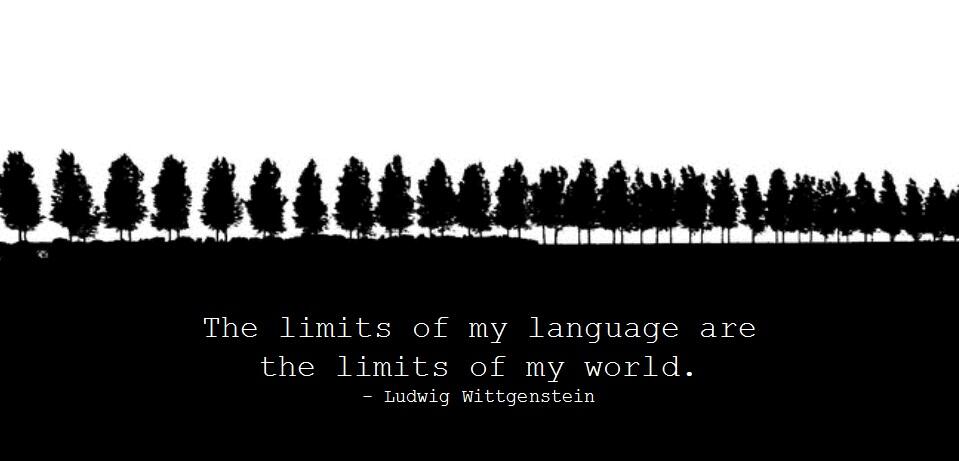 Tell me about yourself! Due by:______________			(Spanish 4-B IB)Name (last,first):______________________________________  Class Period:____________1. Outside of English, what are your prior language experiences? (World traveling, other language spoken at home, previous classes, etc.)2. What is your background? (Where did you grow up and where have you lived?)3. Are you involved in any extracurricular activities? If so, which ones and how often do they take place? 4. Tell me 3 things interesting about you. a.b.c.5. What are your goals in this class? (Be honest and specific)6. Is there anything I need to know about you? (Allergies, concerns, etc.)7. Can the class sing to you on your birthday? (Circle one)    Yes    NoStudent Name ____________________________________________                                                              (Last, First)Parents/Guardians, please fill out and return this by:_____________Does your student have internet access outside of school? YES_______ NO_________In the event that I need to contact you, please provide your contact information:Phone: ____________________    Email: ___________________________________________If you have any comments and/or questions, please write them here or contact me through email (crmfarl@volusia.k12.fl.us).____________________________________________________________________________________________________________________________________________________________________________________PARENT/GAURDIAN: I have reviewed the syllabus explaining the rules and consequences, grading policies, and classroom expectations. I have or will have a Gradebook account in my name for accessing my student’s progress in Spanish.Parent/Guardian Name Printed  _________________________________________________  Parent/Guardian Signature _______________________________    Date   ______________STUDENT: I have reviewed the syllabus explaining the rules and consequences, grading policies, and classroom expectations.Student Name Printed  _________________________________________________Student Signature ________________________________    Date   ______________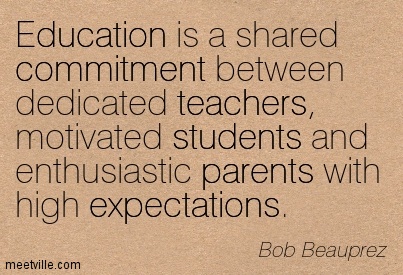 